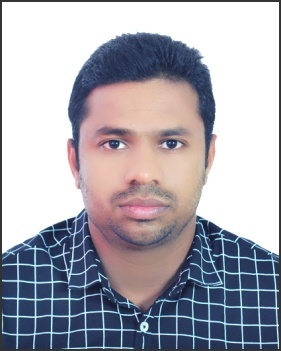 ANEESH            Email- aneesh.1296@2freemail.com INTRODUCTIONI believe that my work requires a lot of attention and understanding for our patients and their families. We must insure that all our patients receive an excellent medical care taking into account their delicate health condition. The Emergency Care Nurse is trained to be the assistant of the Doctor if and when needed to perform complex medical procedures. I am HAAD Licensed Registered Nurse (License No: GN21197)OBJECTIVETo be a dynamic and professional in hospitality and motivation towards my career.  Where I can make the use of opportunities, overcome through initiatives, is result oriented and commitment. CAREER SUMMARYExtensive working knowledge in the use of  life saving equipment Efficient in nursing procedures and processExpert in safety precautionsACADEMIC QUALIFICATIONSPROFESSIONAL CERTIFICATION	HAAD Licensed Registered Nurse   License No: GN21197  PROFESSIONAL EXPERIENCE STAFF NURSE: 3 Years in ACCIDENT and EMERGENCY Dept.AWARE GLOBAL HOSPITAL, 	STAFF NURSE	 From July 2010- July 2013Hyderabad.	Job Responsibilities;Handled with Very Critical Patient like Cardiac, Pulmonary, and Neuro etc.Handled with Road Traffic Accidents with Head Injury and Burn Cases.Handling with Life Saving Equipment’s like Defibrillator, Ventilator etc.Emergency situation of intubation, Cardiac Arrest.Handled both Medical and Surgical client UAE EXPERIENCE STAFF NURSE: From Jan 2015-Till Date	Hala Medical Centre, Gayathi, Abu DhabiCOURSE ATTENTED Emergency Care		Aware Global Hospital	2010Critical Care			Aware Global Hospital	2011ECG				Aware Global Hospital	2011ACHIEVEMENTSParticipated in Pulse Polio programParticipated in AIDS control programParticipated in Filaria Eradication programParticipated in Community Health Field WorkOrganized School Health programOrganized Industrial Health programPERSONAL TRAITSCommitment, Honest, Hardworking, Ambition and Dedicated.Ability to communicate in English, Hindi, Telugu, Tamil& Malayalam.Excellent in analytical, managerial, communication and problem solving skills.Ability to work in group and perform multiple tasks simultaneously.Practical knowledge of MS Windows, MS Office, Internet.PERSONAL DETIALSDate of birth 			:	07 July 1986Gender				:	Male Marital Status			:	Single
Nationality			:	IndianReligion			:	Hindu, NairDECLERATIONI Hereby declare that the above given particulars are correct to the best of my knowledge and Belief          	Yours truly, Date:  Place : Abu Dhabi                                                                  	      	ANEESH CourseInstituteUniversity/Board Year Marks/percentageBSc NursingSruthi College Of Nursing, Andra Pradesh  DR. NTR University Of Health Sciences, Andra Pradesh2005-2009              77%Higher Secondary School  SDVHSS, AlappuzhaBoard of Higher Secondary Examination, Kerala, India.2002-2004             68%Secondary School (10th)SDVHSS, AlappuzhaBoard of Public Examination, Kerala.2002              76%